TEST 181. Co to jest strefa pożarowa?a) strefa objęta pożaremb) pomieszczenie zamykane drzwiamic) wydzielona pożarowo przestrzeń 2. Tryskacze służą do:a) szybkiego uruchomienia samochodu gaśniczegob) gaszenia pożaruc) wykrywania pożaru 3. Pożary tłuszczy zaliczają się do klasy pożarów: a) C		b) B		c) F 4. Wytwornica pianowa WP 2/75 służy do wytwarzania piany:a) średniej		b) lekkiej		c) ciężkiej 5. Co najmniej dwa wyjścia ewakuacyjne należy projektować z pomieszczeń, w których będzie przebywać jednocześnie ponad:a) 20 osób		b) 50 osób		c) 75 osób 6. Stosowanie łatwo zapalnych wykładzin podłogowych jest zabroniona w:a) w pomieszczeniach, w których może przebywać więcej niż 50 osóbb) w pomieszczeniach okratowanychc) w budynkach zaliczonych do ZL III 7. Podaj sposób reanimacji prowadzonej przez 1 ratownika: a) 15 na 4		b) 15 na 2		c) 30 na 2 8. W którym wieku i w jakim mieście w Polsce powstały pierwsze przepisy przeciwpożarowe?a) XIII wiek, Krakówb) XIV wiek, Krakówc) XIV wiek, Warszawa 9. Acetylen może być składowany w piwnicach:a) tak, jeżeli w piwnicy występuje wentylacja mechaniczna, b) tak, jeżeli w piwnicy występuje wentylacja mechaniczna i pozytywną opinię wydał właściwy miejscowo Komendant Miejski (Powiatowy) c) nie może być składowany w piwnicach 10. Masowa szybkość spalania odnosi się do:a) materiałów stałych	b) cieczy	c) gazów 11. Terenem pożaru nazywamy: a) obszar w którym rozwija się i rozprzestrzenia pożar oraz znajdują się obiekty pośrednio lub bezpośrednio przez niego zagrożone,b) obszar w którym znajdują się obiekty bezpośrednio zagrożone przez pożar,c) obie odpowiedzi prawidłowe 12. Do ilu podawanych prądów wody mamy do czynienia z pożarem małym?		a) 2		b) 4		c) 5 13. Klasa odporności pożarowej dotyczy: a) budynkub) elementów budynkuc) tylko oddzieleń przeciwpożarowych 14. Piana gaśnicza o liczbie spienienia Ls=60, jest to piana:a) lekka		b) ciężka		c) średnia 15. CUG są to ubrania:a) ochrony przeciwchemicznejb) żaroodpornec) nurkowe 16. Pododdział w sile 9 ratowników, to:a) zastęp,		b) sekcja,		c) pluton. 17. Aby zapalić kawałek drewna, musimy dostarczyć do niego energię, czyli podgrzać go do odpowiedniej temperatury. Nosi ona nazwę:a) temperatury zapłonu,b) temperatury zapalenia,c) temperatury tlenia. 18. W przypadku zwichnięcia stawu kończyny należy:a) unieruchomić na twardym podłożu z wałkiem pod kolanami,b) unieruchomić w pozycji przybranej przez poszkodowanego,c) unieruchomić w pozycji fizjologicznej, 19. Pożar budynku o objętości 1400 m3 to pożar?a) małyb) średni, c) duży. 20. Budynki niskie to:a) budynki mieszkalne o wysokości do 4 kondygnacji włącznieb) budynki mieszkalne o wysokości do 9 kondygnacji włączniec) budynki mieszkalne o wysokości do 2 kondygnacji włącznie 21. Batalion to: a) związek pododdziałów i oddziałów przewidziany do prowadzenia działań ratowniczych na terenie własnego województwa,b) oddział w sile od trzech do pięciu kompanii oraz dowódca,c) związek specjalistycznych grup ratowniczych, przewidziany do prowadzenia działań ratowniczych na terenie własnego województwa. 22. Pozycja przeciwwstrząsowa polega na:a) uniesieniu rak powyżej poziomu głowy,b) uniesienie nóg powyżej głowy,c) ułożeniu na boku w celu udrożnienia dróg oddechowych. 23. Najlepszym sposobem usuwania ciała obcego zatykającego drogi oddechowe jest:a) położenie pacjenta na plecach i usuniecie za pomocą pincety,b) klepanie w okolice międzyłopatkową,c) podanie czegoś do picia. 24. Udzielenie I pomocy porażonemu prądem elektrycznym zaczynasz od:a) resuscytacji oddechowo-krążeniowej,b) sprawdzenia czy można bezpiecznie podejść do poszkodowanego,c) sprawdzenia świadomości u poszkodowanego. 25. Wstrząs jest to:a) stan niedotlenienia mózgub) zespół drgawek c) odruch człowieka na działanie prądu elektrycznego 26. Co oznacza pojęcie „resuscytacja oddechowo – krążeniowa”?a) odsysanie śluzu z górnych dróg oddechowychb) prowadzenie sztucznego oddychaniac) prowadzenie sztucznego oddychania i zewnętrznego pośredniego masażu serca27. Pierwszy (najniższy) stopień służbowy w korpusie oficerów PSP to:a) sekcyjnyb) starszy ogniomistrzc) strażakd) młodszy kapitan 28. Sprzęt pożarniczy to:a) sprzęt służący do dostarczania środków gaśniczych na miejsce pożaru.b) sprzęt służący do prowadzenia akcji, ratowania ludzi i mienia.c) przenośny lub przewoźny specjalny sprzęt służący do gaszenia pożarów, prowadzenia akcji ratowniczej oraz specjalny sprzęt ochrony stosowany przez straże pożarne podczas akcji.29. Kurek główny, umożliwiający odcięcie dopływu gazu do budynku, powinien być zainstalowany:a) na zewnątrz budynku,b) w kuchni i przedpokoju,c) w odległości mniejszej niż 3 m od urządzenia gazowego licząc po długości przewodu. 30. Największy stopień odparowania wody ma:a) prąd zwartyb) prąd kroplistyc) prąd mgłowy 31. Elementami, które utrzymują stabilność drabiny hydraulicznej podczas pracy to:a) nośniki,b) podpory,c) stabilizatory hydrauliczne, 32. Pierwszą analizę stanu zagrożenia pożarowego w Polsce zawarto w słynnym dziele Andrzeja Frycz Modrzewskiego „O naprawie Rzeczypospolitej” wydanym w roku:a) 1500			b) 1551			c) 1651 TEST 1933. Podstawową formą prowadzenia działań ratowniczo – gaśniczych jest:a) Natarcie;b) Obrona; c) Obie formy są podstawowe. 34. Brak oddechu u dorosłego nieprzytomnego stanowi podstawę do podjęcia reanimacji w schemacie:a) 2 wdechy, 30 uciśnięć kl. piersiowej.b) 15 uciśnięć kl. piersiowej, 2 wdechy.c) 30 uciśnięć kl. piersiowej, 2 wdechy.d) wszystkie odpowiedzi są prawdziwe. 35. Czy stanowisko ratownicze może pełnić funkcję stanowiska asekuracyjnego:a) NIEb) TAKc) Tylko przy zastosowaniu trzech lin wpiętych w bezwzględnie pewny punkt. 36. Korespondencji radiowej nie przekażemy: a) radiotelefonem przenośnymb) terminalem statusówc) radiotelefonem bazowym 37. Poprawny sposób nawiązania łączności w sieciach radiowych PSP, to użycie zwrotu:a) Nowy Sącz 998 ZGŁOŚ SIĘ DLA KF 340-06 ODBIÓRb) Nowy Sącz 998 TU KF 340-06 ODBIÓRc) Nowy Sącz 998 ZGŁOŚ SIĘ - TU KF 340-06 ODBIÓR 38. W Polsce przyjęty jest podział na następujące grupy pożarów:a) A, B, C, D, E, Fb) A, B, C, Dc) A, B, C, D, Ed) A, B, C, D, F 39. Do sprzętu pianowego nie zaliczamy:a) zasysacz liniowyb) wytwornica pianowac) wysysacz liniowy 40. Co oznacza pojęcie „szybkie natarcie”:a) szybką akcję strażaków w celu ugaszenia pożaru,b) linię gaśniczą trwale połączoną z wyznaczoną nasadą tłoczną samochodu gaśniczego, gotową do natychmiastowego użyciac) gaszenie pożaru przy pomocy gaśnicy. 41. Strażackie akcje dywersyjne prowadzone podczas II wojny światowej przez Oddział Wojskowy „Skała” były prowadzone pod kryptonimem:a) „Gaśnica”		b) „Pożar”			c) „Bosak” 42. Czynnikami niezbędnymi do rozpoczęcia procesu spalania są:a) materiał palny, utleniacz, bodziec energetyczny,b) tylko materiał palny i utleniacz,c) materiał palny, utleniacz, bodziec energetyczny, wolne rodniki. 43. Deska lodowa przeznaczona jest do:a) zabezpieczenia otworów w pokrywie lodowejb) bezpiecznego przemieszczania się ratowników i poszkodowanego po zamarzniętym akweniec) usuwania pokrywy lodowej 44. Pianą gaśniczą nie można gasić:a) materiałów strzępiastychb) oleju napędowegoc) urządzeń elektrycznych pod napięciem 45. Podstawowy mechanizm działania gaśniczego proszków polega na:a) Izolacji materiału palnego od dostępu utleniacza poprzez wytworzenie szklistej powłoki na powierzchni materiału palnego;b) Związaniu wolnych rodników utleniacza na porowatej powierzchni proszku gaśniczego;c) Zobojętnieniu wolnych rodników utleniacza przez chemiczne związanie z materiałem proszkud) Zdmuchnięciu płomienia – oderwanie strefy spalania od materiału palnego; 46.Złamanie otwarte:a) to złamanie, w którym zawsze kość przebija skórę.b) to złamanie z przerwaniem ciągłości skóry.c) to złamanie, w którym na ranę zakładamy opatrunek uciskowy.d) to złamanie, w którym nie wolno ruszać kończyny.e) prawdziwe B i D. 47. Odległość ustawienia sterty, stogu od lasów i terenów zadrzewionych powinna wynosić co najmniej:a) 50 mb) 100 mc) 150 m 48. Który z poniższych materiałów możemy zastosować jako neutralizator:a) wapno gaszone.b) słomę.c) popiół.d) sproszkowaną korę drzewną. 49. W przypadku gdy na gaśnicy lub etykiecie widnieje wielka litera „C” oznacza to , że zmagazynowany w niej środek gaśniczy umożliwia gaszenie:a) cieczy i gazów palnych,b) ciał stałych pochodzenia organicznego,c) gazów palnych. 50. Do linii W-52 zalecany jest zasysacz:a) Z-2,		b) Z-6,		c) Z-.8 51. Do kategorii zagrożenia ludzi ZL V zaliczamy:a) hotelb) budynek biurowyc) przedszkole 52. Ile nasad 52 posiada standardowy rozdzielacz? 
a) 1			b) 2		c) 3			d) 4 53. Pożar o powierzchni 70 m2 to pożar:a) średni,b) duży, c) mały. 54. Co oznacza skrót SKKM?a) Stanowisko Kierowania Komendanta Miejskiego,b) Stanowisko Kierowania Komendanta Małopolskiego,c) Stanowisko Koordynacji Komendy Miejskiej.55. Długość linki strażackiej wynosi:a) 15 mb) 20 mc) 25 m. 56. Państwowa Straż Pożarna funkcjonuje od:a) 01. 01. 1992 rokb) 01. 07. 1992 rokc) 01. 01. 1993 rok57. Który z gazów jest lżejszy od powietrza? a) gaz ziemny,b) propan-butan,c) dwutlenek węgla. 58. Grupa pożaru C charakteryzuje pożary:a) gazów palnychb) tłuszczyc) ciał stałych 59. Co ile lat w OSP odbywają się zebrania sprawozdawczo wyborcze (zebrania statutowe)?a) 2 lata b) 4 lata c) 5 lat 60. Niezbędnym czynnikiem palenia się jest obecność:a) tlenku węglab) dwutlenku węglac) tlenu 61. Pokazana dystynkcja to: 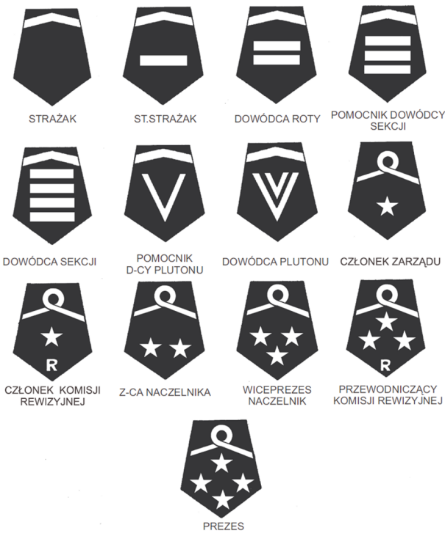 a) dowódca roty OSPb) dowódca sekcji OSPc) sekcyjny strażak OSP 62. Brak czucia bólu stwierdzisz przy oparzeniu:a) I°.	b) II°.	c) III°.		d) oparzeniu chemicznym. 63. Zawodnikami w Młodzieżowych Zawodach Sportowo-Pożarniczych według regulaminu CTIF są dziewczęta i chłopcy w wieku:a) 8 -15 latb) 12-16 latc) 16-18 lat 64. Minimalna szerokość drogi pożarowej w obrębie miasta to:a) 6 m,				b) 4,2 m,			c) 3,5 m. TEST 2065. Temperatura wrzenia butanu wynosi około: a) -40 stopni C,b) 0 stopni C,c) 20 stopni C. 66. Oparzenie I° charakteryzuje się:a) pęcherzami z płynem surowiczym.b) piekącym, swędzącym rumieniem na skórze, bólem przy dotyku.c) brakiem czucia.d) wszystkie odpowiedzi są prawdziwe.e) prawdziwe są odpowiedzi A,B. 67. Hydranty zewnętrzne umieszcza się od ściany budynku chronionego w odległości:a) nie mniejszej niż 150 m,b) co najmniej 5 m i nie większej niż 75 m,c) co najmniej 15 m. 68. Który z poniższych materiałów możemy zastosować jako neutralizator:a) wapno gaszone.b) słomę.c) popiół.d) sproszkowaną korę drzewną. 69. Belka swobodnie podparta obciążona obciążeniem ciągłym pracuje przede wszystkim naa) ściskanie,		b) zginanie,		c) skręcanie. 70. System sygnalizacji pożarowej zainstalowany w budynku ma na celu:a) ugasić pożar,b) wykryć i ugasić pożar,c) wykryć pożar i przekazać alarm o pożarze. 71. Temperatura w pomieszczeniu, gdzie są składowane gazy palne, nie powinna przekraczać:a) 15oC,b) 35oC,c) 55oC. 72. Krajowy System Ratowniczo-Gaśniczy funkcjonuje od: a) 01. 01. 1992 rok b) 01. 07. 1992 rok c) 01. 01. 1995 rok 73. Parametry prądownicy pianowej PP2 to:a) taka prądownica nie występuje na wyposażeniu samochodów gaśniczych PSP i OSPb) nasada tłoczna 52 mm i wydajność piany gaśniczej 400 dm3/minc) nasada tłoczona 52 mm i wydajność wodnego roztworu środka pianotwórczego 200 dm3/min 74. Czy do budynku niskiego, w którym mieści się dyskoteka na 100 osób wymagane jest wykonanie drogi pożarowej:a) tak, ale w przypadku gdy budynek jest z materiałów palnychb) takc) nie 75. Minimalna odległość między butlą z gazem propan - butan a urządzeniem grzewczym powinna wynosić:a) 0,5 m		b) 1,5 m		c) 2 m 76. W jakiej najmniejszej odległości od grzejnika centralnego ogrzewania można ustawić butlę z gazem propan-butan służącą do zasilania kuchenki gazowej: a) 1,5 m		b) 1,0 m		c) 0,5 m 77. II stopień oparzenia to:a) oparzenie, które cechuje się martwicą całej grubości skóry, a także uszkodzeniem tkanek położonych głębiej (mięśnie, ścięgna), skrajną postacią oparzenia jest zwęglenie tkanekb) oparzenie, którego objawem jest pojawienie się na zaczerwienionej i obrzękniętej skórze pęcherzy z żółtawym płynem surowiczym, któremu towarzyszy temu ostry ból c) oparzenie, którego objawem jest zaczerwienienie skóry (rumień), obrzęk i uczucie pieczenia 78. Jaka powinna być odległość hydrantu zewnętrznego od krawędzi drogi lub ulicy:a) nie powinna przekraczać 15b) nie powinna przekraczać 5 mc) nie powinna przekraczać 2 m79. Co oznacza skrót ZOSP RP?a) Zawody Ochotniczych Straży Pożarnych Rzeczypospolitej Polskiejb) Zarząd Ochotniczej Służby Ratowniczej Rzeczypospolitej Polskiejc) Związek Ochotniczych Straży Pożarnych Rzeczypospolitej Polskiej 80. W którym roku harcerskie drużyny pożarnicze przekształcono w harcerskie oddziały pożarne?a) w 1926			b) w 1936				c) w 194681. Pierwszy ogólnopaństwowy zjazd delegatów straży pożarnej w Polsce w Warszawie odbył się: a) w 1921 roku 	b) w 1923 roku		c) w 1946 roku 82. Jednostką organizacyjną Państwowej Straży Pożarnej w Nowym Sączu jest:a) Komenda Powiatowa Państwowej Straży Pożarnej w Nowym Sączub) Komenda Rejonowa Państwowej Straży Pożarnej w Nowym Sączuc) Komenda Miejska Państwowej Straży Pożarnej w Nowym Sączu 83. Do wytwarzania piany ciężkiej służy:a) wytwornica pianowab) generator pianyc) prądownica pianowa 84. Na terenie wiejskim szerokość drogi pożarowej powinna wynosić:a) 3 metry				b) 3,5 metry		c) 4 metry 85. Do gaśnic powinien być zapewniony dostęp o szerokości co najmniej:a) 0,5 metra 			b) 1,0 metr		c) 1,5 metra 86. Hydranty wewnętrzne służą do:a) gaszenia pożaru w budynku przez straż pożarnąb) gaszenia pożaru w obiekcie przez użytkowników obiektuc) zasilania w wodę stałych urządzeń gaśniczych 87. Hydranty zewnętrzne służą do:a) gaszenia pożaru na terenie przyległym przez straż pożarnąb) gaszenia pożaru w obiekcie przez użytkownika obiektu c) gaszenia pożaru i zasilania w wodę stałych urządzeń gaśniczych88. Minimalną jednostką masy środka gaśniczego zawartego w gaśnicach przypadającą na każde 100 metrów kwadratowych powierzchni strefy pożarowej jest:a) 1 kg (lub 1 decymetr sześcienny) b) 2 kg (lub 2 decymetr sześcienny)c) 2 kg (lub 3 decymetr sześcienny) 89. Prawną definicja pożaru jest:a) wystąpienie procesu spalania, powodujące zagrożenie dla otoczenia;b) niekontrolowany proces palenia, w miejscu do tego nie przeznaczonym;c) każde zjawisko palenia budzące niepokój społeczeństwa, powodujące wezwanie jednostek ochrony przeciwpożar.90. Przeciwpożarowy wyłącznik prądu należy stosować w strefach pożarowych:a) o kubaturze przekraczającej 1500 metrów sześciennych b) o powierzchni przekraczającej 1800 metrów kwadratowychc) o kubaturze przekraczającej 1000 metrów sześciennych 91. Zgodnie z przepisami rozpalanie ognisk jest zabronione w odległości od budynków mniejszej niż: a) 5 m				b) 10 m			c) 20 m 92. Według przepisów techniczno-budowlanych symbol PM oznacza:a) budynki mieszkalneb) użyteczności publicznej i zamieszkania zbiorowegoc) budynki produkcyjne i magazynowe 93. Dwie gwiazdki bez otoku na naramienniku, oznaczają stopień służbowy w Państwowej Straży Pożarnej:a) starszego aspiranta b) młodszego kapitanac) aspiranta 94. Litera C w symbolu samochodu gaśniczego GCBA oznacza że:a) jest to samochód zapewniający komfort jazdyb) jest to samochód do gaszenia pożarów grupy C c) jest to samochód gaśniczy ciężki95. Jaką grupę pożarów określa symbol B umieszczony na gaśnicy.a) pożary ciał stałych głównie pochodzenia organicznego, przy spalaniu których obok innych zjawisk występuje zjawisko żarzeniab) pożar cieczy palnych lub materiałów topiących sięc) pożar gazów 96. Instalacje gazowe w budynkach oznaczane są kolorem: a) zielonym,		b) brązowym,		c) żółtym. TEST 2197. Do kategorii zagrożenia ludzi ZL IV zalicza się budynki: a) mieszkalne,b) zamieszkania zbiorowego nie zakwalifikowane do ZL I i ZL II,c) przeznaczone przede wszystkim do użytku ludzi o ograniczonej zdolności poruszania się . 98. Przejazdy na drogach pożarowych pod wiaduktami estakadami itp. powinny mieć minimalne wymiary (szer. x wys.) wyrażone w metrach:a) 4,2 x 3,6,		b) 3,2 x 3,6,		c) 4,5 x 4,5.99. Który z poniższych materiałów budowlanych jest odporny na rozciąganie:a) drewno,b) kamień,c) ceramika budowlana. 100. Najmniejsza minimalna szerokość drogi pożarowej może wynosić: a) 3 metry			b) 3,5 metry		c) 4 metry 101. Względny czas trwania pożaru to:a) czas, w którym ulegną spaleniu materiały palne znajdujące się w pomieszczeniu lub składowisku materiałów stałych w strefie pożarowejb) czas, w którym ulegną spaleniu wszystkie materiały znajdujące się w pomieszczeniu lub strefie pożarowejc) czas, w którym ulegną spaleniu tylko stałe materiały palne znajdujące się w pomieszczeniu  102. Dwie gwiazdki bez otoku na naramienniku, oznaczają stopień służbowy w Państwowej Straży Pożarnej:a) starszego aspiranta b) młodszego kapitanac) aspiranta 103. Jaka jest wymagana najmniejsza szerokość użytkowa biegu schodów wewnętrznych w budynku szkoły?a) 1,0 m		b) 1,2 m		c) 1,4 m 104. Jaką grupę pożarów określa symbol B umieszczony na gaśnicy.a) pożary ciał stałych głównie pochodzenia organicznego, przy spalaniu których obok innych zjawisk występuje zjawisko żarzeniab) pożar cieczy palnych lub materiałów topiących sięc) pożar gazów 105. Stal traci swoje własności wytrzymałościowe przy temperaturach co najmniej:a) 350°C,		b) 450°C,		c) 600-700°C. 106. Odległość od najdalszego miejsca w pomieszczeniu, w którym może przebywać człowiek, do drzwi wyjściowych stanowiących wyjście ewakuacyjne z tego pomieszczenia określamy jako:a) przejście ewakuacyjne,b) dojście ewakuacyjne,c) wyjście ewakuacyjne. 107. Cyfra 2 w oznaczeniu prądownicy pianowej PP-2/12 określa:a) wydajność wodnego roztworu środka pianotwórczego 200 dm3/min,b) wydajność piany gaśniczej 400 dm3/min,c) liczbę spienienia,d) datę produkcji prądownicy. 108. Podaj jaki jest zapas powietrza w butli o pojemności 11 litrów i ciśnieniu 300 bar:a) 330 litrów,		b) 3300 litrów,		c) 1100 litrów. 109. Ilość butli gazowych 33 kg w baterii zasilającej budynek lub zespół budynków nie może przekraczać:a) 10 szt.			b) 20 szt.				c) 50 szt. 110. Ze względu na rodzaj surowca środki pianotwórcze dzielimy na:a) Proteinowe, syntetyczne i fluoropochodne;b) Proteinowe, syntetyczne, syntetyczne fluorowane, fluorosyntetyczne;c) Proteinowe, syntetyczne, proteinowe fluorowane, fluorosyntetyczne, fluoroproteinowe;d) Proteinowe, syntetyczne, fluorosyntetyczne, fluoroproteinowe. 111. Teren przez który przebiegają główne linie wężowe wraz ze stanowiskiem rozdzielacza to:a) pozycja wodna,b) pozycja wężowa,c) pozycja ogniowa. 112. Działanie rozcieńczające jako najważniejszy mechanizm gaśniczy posiadają:a) halony,b) gazy obojętne,c) proszki gaśnicze. 113. Symbol SH-18 oznacza:a) samochód z podnośnikiem hydraulicznym o wysokości podnoszenia 18m.b) samochód ratowniczo-gaśniczy specjalny z dźwigiem 18t.c) samochód specjalny z drabiną i podnośnikiem hydraulicznym o wysięgu 18m. 114. Wysokość ssania pompy pożarniczej:a) Zależy od długości linii ssawnej i nie zależy od sposobu jej ułożenia,b) Jest ograniczona do 10,33m z powodu niedoskonałości konstrukcyjnych pomp,c) Jest to odległość pomiędzy lustrem wody, a osią nasady ssawnej pompy. 115. Do drobnych prac wyburzeniowych wewnątrz budynku służy:a) bosak lekki,b) bosak podręczny,c) bosak sufitowy. 116. Ciśnienie 0,21 MPa to inaczej:a) 210 mmH2O,b) 2,1 at,c) 21 bar. 117. Grupa pożaru C charakteryzuje pożary:a) gazów palnych,b) tłuszczy,c) ciał stałych. 118. Inopur składa się z dwóch zasadniczych części:a) topora i ogniwa,b) topora i raka,c) topora i zamka. 119. Ilu ratowników regulaminowo zabezpiecza D10W po sprawieniu:a) jeden,			b) dwóch,			c) czterech. 120. Przy jakiej zawartości tlenu w powietrzu powinno używać się izolującego sprzętu ODO:a) 21%,				b) poniżej 17 %, 	c) powyżej 21%. 121. Czy agregat prądotwórczy powinien być ustawiany na poziomej powierzchnia) tak, zawsze,b) może,c) nie, pod warunkiem, że agregat zabezpieczony jest przed przesuwaniem. 122. Po ogłoszeniu alarmu, kierowca może wyjechać z garażu:a) natychmiast, gdy zajmie miejsce w kabinie,b) gdy cała załoga jest w pojeździe,c) na polecenie dowódcy – „odjazd”. 123. Linia prostopadła do frontu pożaru i przechodząca przez teren pożaru zgodnie z kierunkiem jego rozprzestrzeniania się to:a) oś pożaru,b) środek pożaru,c) skrzydło pożaru. 124. W trójfazowym modelu pożaru, pożar wewnętrzny osiąga najwyższą temperaturę w:a) I fazie,			b) II fazie,			c) III fazie. 125. Dla której z faz rozwoju pożaru charakterystycznym jest termiczny rozkład materiału palnegoa) Faza I - swobodny rozwójb) Faza II – rozgorzenie,c) Faza III - spalanie pełne,d) Faza IV – wygasanie. 126. .Pożar podpowierzchniowy występuje:a) Na kondygnacjach podziemnych obiektów budowlanych;b) W głębszych warstwach gruntowych, najczęściej na terenach łąk i lasów.c) W każdym przypadku, gdy źródło ognia znajduje się poniżej poziomu gruntu; 127. Pożar budynku o objętości 1600 m3 to pożar?a) mały,			b) średni,			c) duży. 128. Rozpoznanie wodne przeprowadza:a) dowódca zastępu,b) rota I,c) rota II.  TEST 22129. Natarcie gaśnicze polega na:a) Ugaszeniu pożaru i powrocie jednostki do bazy,b) Bezpośrednim zwalczaniu pożaru, zmierzająca do całkowitego przerwania procesu spalania,c) Pośrednim lub bezpośrednim zwalczaniu ognisk pożaru, zmierzającym do całkowitego przerwania procesu spalania. 130. Który z rodzajów natarć wymaga użycia największej ilości sił gaśniczych.a) natarcie frontalne,b) natarcie oskrzydlające,c) natarcie okrążające. 131. Miejsce podparcia pudła wagonu tramwajowego oznaczone jest symbolem w kształcie:a) kwadratu,b) koła,c) trójkąta. 132. Rozmieszczenie stanowisk bojowych wzdłuż obwodu pożaru to:a) szyk okrążający,b) szyk oskrzydlający,c) szyk frontalny. 133. Ilu ratowników powinno oczekiwać przed wejściem do strefy zagrożonej w gotowości do natychmiastowego wejścia?a) 1.			b) 2.			c) 3. 134. Zjawisko ,,cofki” jest charakterystyczne dla powodzi:a) zimowych zatorowych, sztormowych,b) roztopowych,c) opadowych nawalnych. 135. Wskaż, w którym z poniższych zestawów występują wyłącznie gazy lżejsze od powietrza:a) metan, propan – butan, wodór,b) siarkowodór, amoniak, chlor,c) amoniak, metan, wodór. 136. Osobą odpowiedzialną za wybór bezpiecznego lądowiska na miejscu wypadku jest:a) d-ca akcji,b) pilot śmigłowca,c) kontroler ruchu lotniczego. 137. Cyfra 8 w liczniku tablicy ostrzegawczej ONZ oznacza działanie:a) utleniające,b) trujące,c) żrące. 138. Stopień starszego aspiranta, strażakowi Komendy Powiatowej PSP nadaje:a) Minister Spraw Wewnętrznychb) Komendant Główny PSP,c) Komendant Wojewódzki PSP,d) Komendant Powiatowy PSP. 139. Do jakiego środka gaśniczego dodaje się środek zwilżający:a) piany gaśniczejb) wody,c) pary wodnej,d) proszków gaśniczych. 140. W którym wieku żył Św. Florian - patron strażaków?a) w II wieku,b) w V wieku, c) w III wieku. 141. Najgroźniejsza z właściwości, jakimi charakteryzuje sie amoniak to:a) toksycznośćb) palnośćc) wybuchowość. 142. Gdy poszkodowany niedosłyszy:a) aby nawiązać kontakt krzyczymy do niego,b) aby nawiązać kontakt przybliżamy usta do jego ucha,c) rezygnujemy z kontaktu głosowego na rzecz gestów,d) wspomagamy wypowiedź gestami,e) prawdziwe B i D. 143. Badanie poszkodowanego z obrażeniami pourazowymi powinno być dokonywane:a) nie ma znaczenia od której części ciała zaczniemy,b) systematycznie od głowy do stóp,c) od strony pleców, aby nie pominąć ran. 144. Przenoszenie ratowanego z zastosowaniem tzw. „chwytu strażaka” polega na:a) transportowaniu poszkodowanego na ramieniu ratownika,b) transportowaniu poszkodowanego za pomocą noszy,c) ewakuacji poszkodowanego na plecach ratownika. 145. Rana kłuta brzucha:a) nie wyklucza odmy.b) może stanowić bezpośrednie zagrożenie życia.c) zawsze powoduje silny krwotok zewnętrzny.d) prawdziwe A i B.e) prawdziwe A, B i C. 146. W trakcie gaszenia pożaru torfu, rów izolacyjny powinien mieć głębokość:a) 1 m,b) do poziomu wód gruntowych,c) 1,7 m. 147. Do gaszenia pożaru tunelu kablowego użyjesz:a) halonub) piany lub gazu gaśniczegoc) zwartego strumienia wody 148. Ocenę oddechu poszkodowanego prowadzimy przez: a) 5 sek.b) 10 sek.c) 15 sek.d) żadna z odpowiedzi nie jest prawdziwa. 149. Straty ciśnienia na zasysaczu liniowym przyjmowane do obliczeń wynoszą ok.:a) 40%,					b) 30%,				c) 35%. 150. Smoki ssawne stosowane w jednostkach organizacyjnych PSP to:a) tylko skośne,b) proste i ukośne,c) proste i skośne. 151. Gdzie znajduje się Centralne Muzeum Pożarnictwa?a) w Warszawie		b) w Mysłowicach	c) w Krakowie 152. Na zewnętrznej warstwie poszycia kadłuba samolotu zazwyczaj zaznaczone są miejsca cięcia konstrukcji w celu wykonania dostępu do pasażerów uwięzionych wewnątrz. Na ogół oznaczenia te są wykonane farbą barwy:a) żółtej,				b) niebieskiej,		c) czerwonej. 153. Wydajność 800 l/min to inaczej:a) 1600 dm3/min.,b) 12000 l/godz.,c) 48 m3/godz. 154. Zaznacz prawidłowe oznaczenie grup pożarów:a) A - ciała stałe organiczne, B - ciecze i ciała stałe topiące się, C - metale, D - gazy, b) A - ciała stałe organiczne, B - ciecze i ciała stałe topiące się, C - gazy , D - metale, F- tłuszcze spożywcze,c) A - gazy, B - metale, C - ciała stałe organiczne, D - ciecze i ciała stałe topiące się. 155. Pokazana dystynkcja to: 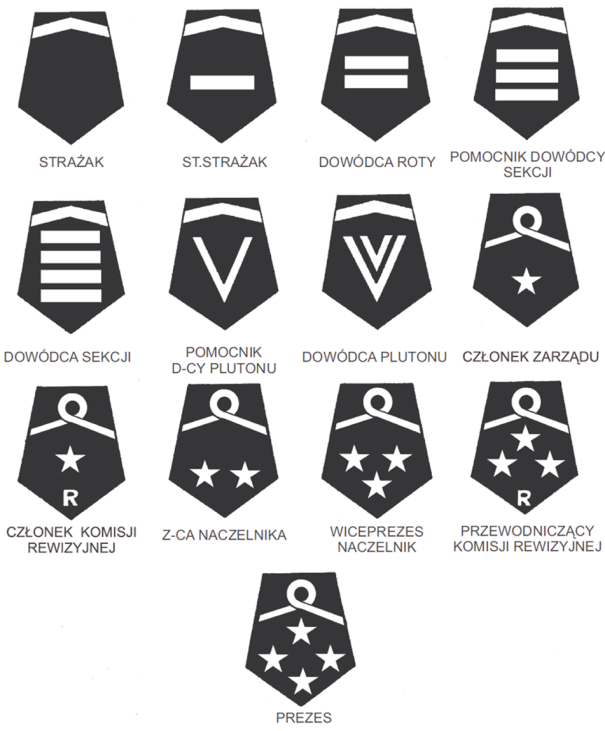 a) dowódca roty OSPb) dowódca sekcji OSPc) pomocnik dowódcy plutonu OSP 156. Hełmy stosowane w Państwowej Straży Pożarnej w Polsce powinny mieć kolor:a) biały,		b) czerwony,			c) żółty. 157. Zbiorniki gaśnic śniegowych na CO2, powinny być poddane badaniom przez Urząd Dozoru Technicznego:a) co 10 lat,	b) co 5 lat,		c) nie ma takiego obowiązku. 158. Podstawowym składnikiem gazu ziemnego jest:a) metan,		b) etan,				c) propan–butan. 159. Podczas działań ratowniczych prowadzonych w studniach ratownik powinien posiadać sprzęt ochrony dróg oddechowych:a) zawsze,b) gdy głębokość studni przekracza 2m.,c) wystarczy zestaw do tlenoterapii. 160. Pojazd jednostki ochrony przeciwpożarowej jadący do akcji ratowniczej, jako pojazd uprzywilejowany musi mieć włączone:a) sygnały świetlne w postaci niebieskich świateł błyskowych i jednocześnie sygnały dźwiękowe o zmiennym tonie, b) sygnały świetlne w postaci niebieskich świateł błyskowych i jednocześnie sygnały dźwiękowe o zmiennym tonie oraz włączone światła mijania lub drogowe,c) sygnały świetlne w postaci niebieskich świateł błyskowych i jednocześnie sygnały dźwiękowe o zmiennym tonie oraz włączone światła mijania lub drogowe oraz przeciwmgłowe. TEST 23161. Zabezpieczeniem smoka ssawnego przed zatonięciem jest:		a) kapok,			b) pływak,c) styropian umieszczony w środku smoka. 162. Wymień podział alarmów fałszywych:a) złośliwe, w dobrej wierze, z instalacji wykrywania pożarów,b) telefoniczne, radiowe, specjalne,c) nie ma podziału. 163. Ile wynosi pojemność zbiornika na środek pianotwórczy w samochodzie GCBA 6/32a) 10 % pojemności zbiornika wodnego,b) 5 % pojemności zbiornika wodnego,c) 15% pojemności zbiornika wodnego.164. Jaka powinna być odległość hydrantu zewnętrznego od krawędzi drogi lub ulicy?a) nie powinna przekraczać 15 mb) nie powinna przekraczać 5 mc) nie powinna przekraczać 2 m 165. Butle z gazem propan - butanem można stosować w budynkach o wysokości do:a) 55 m			b) 25 m			c) 15 m 166. W 1913 r. Ministerstwo Spraw Wewnętrznych Królestwa Polskiego zezwoliło na organizowanie:a) zajęć szkolnych z zakresu pożarnictwab) drużyn samarytanekc) młodzieżowych oddziałów pożarniczych 167. Zasysacz liniowy to:a) Sprzęt pożarniczy pianowy służący do zasysania i odpowiedniego dozowania środka pianotwórczego przy wywarzaniu piany ciężkiej za pomocą prądownicy PP-200 b) sprzęt pożarniczy pianowy służący do zasysania i odpowiedniego dozowania środka pianotwórczego przy wytwarzaniu piany ciężkiej za pomocą prądownicy PP-8-12c) sprzęt pożarniczy pianowy służący do zasysania i odpowiedniego dozowania środka pianotwórczego przy wytwarzaniu piany ciężkiej za pomocą prądownicy PP-200 168. Ocenę oddechu poszkodowanego prowadzimy przez: a) 5 sekund			b) 10 sekund			c) 15 sekund 169. Minimalny czas działania awaryjnego oświetlenia ewakuacyjnego wynosi:a) 1 godzina			b) 2 godziny			c) 0,5 godziny 	170. Czy w garażu oświetlonym wyłącznie światłem sztucznym wymagane jest stosowanie oświetlenia awaryjnego: a) tak, jeżeli powierzchnia garażu przekracza 1000 m2b) takc) nie 171. Do samochodów pożarniczych średnich zalicza się samochody o masie całkowitej:a) od 12 do 15 tonb) od 2 do 3,5 tonc) od 7,5 do 16 ton 172. Niebezpieczeństwo związane z zakażeniem wirusem HIV, wystąpi przede wszystkim przy: a) krwawieniach zewnętrznychb) ślinotokuc) obfitych wymiotach 173. Palenie podtrzymuje:a) dwutlenek węgla		b) argon		c) chlor 174. Do gazów gaśniczych nie zalicza się:a) azot			b) CO2			c) etan 175. Front działania prądu gaśniczego w obronie wynosi:a) 25 m		b) 10 m		c) 20 m 176. Jaką odległość należy zachować pomiędzy sterami ustawionymi w jednej strefie pożarowej?a) nie normuje się odległościb) 30 mc) 20 m 177. Do krajowego Systemu Ratowniczo - Gaśniczego może zostać włączona jednostka, która posiada: a) dwie motopompy M 8/8b) co najmniej jeden samochód pożarniczy średni lub ciężki c) co najmniej dwa średnie lub ciężkie samochody pożarnicze 178. Bezpiecznik ogniowy jest stosowany:a) w budynku mieszkalnymb) w instalacji elektrycznejc) w zbiornikach z cieczami palnymi179. Szkoła Aspirantów Pożarnictwa PSP ma siedzibę w:a) Poznaniub) Pile c) Warszawie180. Odległość sterty słomy od urządzeń i przewodów linii elektrycznych wysokiego napięcia powinna wynosić co najmniej:a) 20 mb) 30 mc) 50 m181. Obowiązek utrzymania pasów przeciwpożarowych nie dotyczy:a) lasów zaliczonych do I kategorii zagrożenia pożarowego b) lasów zaliczonych do II kategorii zagrożenia pożarowegoc) lasów zaliczonych do III kategorii zagrożenia pożarowego182. Przy oparzeniach termicznych należy jak najszybciej:a) przekłuć pęcherzeb) schłodzić oparzone miejscec) posmarować oparzone miejsce kurzym białkiem183. I stopień zagrożenia pożarowego lasów to:a) brak zagrożeniab) zagrożenie małec) zagrożenie duże184. Hydranty zewnętrzne przeciwpożarowe rozmieszcza się wzdłuż dróg i ulic oraz przy ich skrzyżowaniach, przy zachowaniu odległości od chronionego obiektu budowlanego do:a) 75 m				b) 100 m		c) 150 m185. Pomieszczenie uważa się za zagrożone wybuchem w którym wybuch może spowodować przyrost ciśnienia:a) 1 kPab) 10 MPac) 5 kPa186. Węże stanowiące wyposażenie hydrantów powinny być poddawane próbie ciśnieniowej raz na:a) 2 latab) 3 latac) 5 lat 187. Zakaz wstępu do lasu wprowadza się przy III stopniu zagrożenia pożarowego, jeżeli wilgotność ściółki mierzona o godzinie 9 będzie niższa od 10% przez kolejne: a) 3 dnib) 5 dnic) 7 dni188. Pożarowa instalacja sygnalizacyjno-alarmowa jest wymagana w teatrach o liczbie miejsc powyżej:a) 100 b) 200c) 300  189. Górna granica wybuchowości gazu ziemnego wynosi:a) 2% objętości w mieszaninie z powietrzem,b) 5% objętości w mieszaninie z powietrzem,c) 15% objętości w mieszaninie z powietrzem190. Budynek niemieszkalny zaliczony do grupy „wysoki” to budynek o wysokości:a) ponad 12 m do 25 m włącznie nad poziomem terenu,b) ponad 25 m do 55 m włącznie nad poziomem terenu,c) powyżej 55 m nad poziomem terenu lub ponad 9 do 18 kondygnacji nadziemnych włącznie. 191. Który z symboli oznacza samochód ratowniczo-gaśniczy ciężki z autopompą:a) GBA,			b) GCBA,			c) GCBM.192. W skład sprzętu podnoszącego i rozpierającego wchodzą takie urządzenia jak:a) sprzęt alpinistyczny, dźwigi samochodoweb) siłowniki hydrauliczne, sprzęt pneumatyczny, podnośniki siłowec) sprzęt oświetleniowy, sprzęt pływający i nurkowy 193. Jaka jest praktyczna wysokość ssania motopomp strażackich?a) 6 mb) 8 mc) 7 m TEST 24194. Ile wynosi nominalny zasięg poziomy dla hydrantu wewnętrznego 25 z zastosowaniem jednego odcinka węża o długości 20 m:a) 20 mb) 25 mc) 30 m 195. Pirometrem nazywamy:a) urządzenie służące do zdalnego bezdotykowego pomiaru temperaturyb) urządzenie służące do wykrywania substancji toksycznychc) urządzenie sejsmiczno akustyczne do wykrywania i lokalizacji zasypanych ludzi 196. Płukanie uszkodzonej skóry wodą (20-30min) stosujemy w przypadku stwierdzenia:a) oparzeń termicznych i chemicznychb) wyłącznie oparzeń termicznychc) silnego krwawienia197. Górna granica wybuchowości gazu ziemnego wynosi:a) 2% objętości w mieszaninie z powietrzem,b) 5% objętości w mieszaninie z powietrzem,c) 15% objętości w mieszaninie z powietrzem,d) 20% objętości w mieszaninie z powietrzem. 198. Temperatura wrzenia butanu wynosi około:a) -40oC,			b) 0oC,				c) 20oC. 199. Które z poniższych środków pianotwórczych określa symbol AFFF:a) proteinowe;b) proteinowe fluorowane;c) syntetyczne;d) fluorosyntetyczne tworzące film wodny 200. Liczba spienienia Ls to:a) stosunek objętości roztworu do objętości piany.b) stosunek objętości piany do objętości roztworu, z którego została wytworzona.c) iloczyn objętości roztworu i objętości piany.d) iloczyn objętości piany i objętości roztworu. 201. Praktyczna wysokość ssania pomp pożarniczych wg PN wynosi:a) 6,5 mb) 7,5 m c) 10,33 m 202. Symbol Z-2500 oznacza:a) zasysacz liniowy o wydajności 2500l/ minb) zbiornik wodny składany o pojemności 2500lc) zasysacz liniowy o liczbie spienienia 2500 203. Jaka wartość ciśnienia wody należy uzyskać na zasysaczu liniowym, aby roztwór środka pianotwórczego umożliwiał właściwe parametry pracy WP 4 – 75a) 4,0 atm.b) 6,0 atm.c) 8,0 atm. 204. W motopompach i autopompach pożarniczych stosowane są pompy:a) jedno i wielostopniowe, odśrodkowe,b) jednostopniowe wirnikowe z komorą wstępną,c) jednostopniowe wirnikowe dośrodkowe. 205. Manometr zastosowany w pompie wirowej służy do pomiaru:a) wartość ciśnienia wody tłoczonej przez pompę,b) wartość podciśnienia podczas ssania przez pompę,c) manometr nie jest to element pompy wirowej. 206. Od którego roku funkcjonuje krajowy system ratowniczo-gaśniczy?a) 01. 07. 1992 r.,b) 01. 01. 1994 r.,c) 01. 01. 1995 r. 207. W wysysaczu głębinowym wykorzystano zasadę działania pompy:a) odśrodkowej		b) strumieniowej		c) wirnikowej 208. Nominalny przepływ wody w wężu W-75 to:a) 600 l/min,			b) 800 l/min,			c) 400 l/min. 209. Czas ochronnego działania aparatu powietrznego z butlą 6l i ciśnieniem 300 bar przy założeniu zużycia chwilowego 75 l/min wynosi:a) 24 min,				b) 36 min,				c) 56 min. 210. Symbol WP 4-75 oznacza wytwornicę pianową o:a) wydajności pianowej 100 l/min i liczbie spienienia 475,b) wydajności wodnego roztworu środka pianotwórczego 400 l/min i liczbie spienienia 75,c) wydajności piany 75 m3/min, przy ciśnieniu 4 bar. 211. W jakim położeniu należy pozostawić po użyciu ramiona rozpieracza?a) końcówki ramion powinny być oddalone od siebie o ok. 10 - 15 mm,b) końcówki ramion powinny być oddalone od siebie o ok. 100 - 150 mm,c) końcówki ramion należy zewrzeć ze sobą w dowolnym położeniu ramienia. 212. Co to oznacza symbol EExa) urządzenie może pracować w wysokich temperaturach, b) urządzenie jest w wykonaniu przeciwwybuchowym , c) niema takiego oznaczenia. 213.Liczba spienienia piany to:a) iloraz objętości piany do objętości roztworu, z którego ta piana powstała b) iloraz objętości piany i objętości roztworu, z którego ta piana powstała c) iloraz objętości piany, z którego ta piana powstała do objętości roztworu 214. Rozgorzeniem nie jest: a) przejście od pożaru kontrolowanego przez paliwo do pożaru kontrolowanego przez wentylację b) gwałtowne przejście pożaru z fazy I w fazę IIc) spalanie powierzchniowe 215. Młodszy ogniomistrz PSP ma:a) krokiewkę,		b) belkę i krokiewkę,		c) cztery belki. 215. Włókno ,,Nomex” ma następujące właściwości: a) ulega zwęgleniu w temp. 270 °C, b) brak zdolności do wytapiania, c) niska wytrzymałość mechaniczna. 216. W którym roku przyjęto nazwę: Związek Ochotniczych Straży Pożarnych RP? a) w 1975 b) w 1995 c) w 1992 217. Podczas akcji gaśniczej, do piwnic należy wchodzić: a) Zawsze klatką schodową, b) Klatką schodową i przez okna, c) Tylko przez okna,d) Przez otwory wykonane dla potrzeb akcji. 218. Które z poniższych środków pianotwórczych określa symbol FFFP:a) proteinowe;b) proteinowe fluorowane;c) fluoroproteinowe tworzące film wodny;d) fluorosyntetyczne tworzące film wodny 219. W ubraniu ognioochronnym ciężkim można chwilowo pracować w temperaturze:a) ponad 1173 ˚C,b) do 600 ˚C,c) do 1173 K. 220.Co to jest rozgorzenie: a) ponowne zintensyfikowanie się procesu spalania na skutek dopływu tlenu,b) ponowne rozpalenie się ugaszonego pożaru, c) zainicjowanie procesu spalania, 221. Wymagania dotyczące klasy odporności pożarowej budynków nie dotyczą budynków?a) wolnostojących garaży o liczbie stanowisk postojowych nie większej niż 2, b) budynków administracyjnych,c) budynków wyposażonych w stałe urządzenia gaśnicze. 222. Ile wyróżniamy kategorii JOT: a) 3 			b) 4 			c) 5 223. Rzaz podcinający powinien wynosić:a) 1/3 średnicy drzewa,b) 1/8 średnicy drzewa, c) 2/3 średnicy drzewa. 224.Centralne muzeum pożarnictwa znajduje się w: a) Częstochowie, b) Rakoniewicach,c) Mysłowicach, TEST 25225. Podczas budowy wałów przeciwpowodziowych metodą „duńską” worki napełniamy piaskiem w:a) 100% ich pojemności b) 75% ich pojemności c) 50% ich pojemności 226. Rozkaz bojowy kończy się komendą: a) „Do akcji gotuj”, 	b) „Wykonać”,	c) „Do boju”, 227. Oznakowanie liczbowe 40 (górne) na tablicy ostrzegawczej samochodu przewożącego materiały niebezpieczne oznacza: a) materiał silnie trujący b) materiał stały zapalny c) materiał utleniający 228. W przypadku podtopienia prowadzenie oddechu zastępczego należy rozpocząć:a) po 5 min od wyjęcia z wody by mogła się ona wchłonąć z płuc. b) po wylaniu wody z dróg oddechowych. c) najważniejsza jest stabilizacja kręgosłupa szyjnego. d) jak najwcześniej, w miarę możliwości jeszcze w wodzie. e) wszystkie fałszywe. 229. Obowiązująca ustawa o ochronie przeciwpożarowej została uchwalona: a) 1 lipca 1991 		b) 24 lipca 1991	 	c) 24 sierpnia 1991230. Jednym z pierwszych objawów zatrucia tlenkiem węgla jest/są:a) bóle brzucha b) zawroty głowy. c) drapanie w gardle. d) skoki temperatury. e) swędzenie skóry. 231. Co oznacza numer zagrożenia 33 na tablicy ostrzegawczej a) materiał ciekły łatwozapalny, o zdwojonym zagrożeniu b) materiał żrący c) materiał utleniający łatwozapalny, o zdwojonym zagrożeniu 232. Jak brzmi nakaz alarmowego opuszczenia strefy zagrożenia: a) GRANIT, b) OMEGA, c) GEJZER d) RATUNEK 233. Sieć radiowa jest to: a) Zespół dwóch lub więcej stacji radiowych pracujących wg wspólnych danych radiowych, b) Zespół trzech stacji radiowych pracujących wg wspólnych danych radiowych, c) Zespół trzech lub więcej stacji radiowych pracujących wg wspólnych danych radiowych,d) Zespół dwóch stacji radiowych pracujących wg wspólnych danych radiowych, 234. Daria to kryptonim oznaczający:a) Stanowisko ratownicze, b) Stanowisko przy zaworze nasady tłocznej, c) Stanowisko rozdzielacza, d) Dowódcę zastępu, sekcji lub odcinka bojowego podczas działań.235. Terenem pożaru to: a) obszar w którym rozwija się i rozprzestrzenia pożar oraz znajdują się obiekty pośrednio lub bezpośrednio przez niego zagrożone,b) obszar w którym nie znajdują się obiekty bezpośrednio zagrożone przez pożar,c) obie odpowiedzi prawidłowe. 236. Drabina słupkowa to drabina o symbolu:a) D-2,7,b) D-3,1,c) D-4,2. 237. Z 1 litra wody powstaje:a) ok. 100 litrów pary wodnejb) ok. 1000 litrów pary wodnejc) ok. 1700 litrów pary wodnej 238. Drzwi stanowiące wyjście ewakuacyjne z pomieszczenia powinny być wyposażone w urządzenia przeciwpaniczne gdy liczba osób w pomieszczeniu przekracza?a) 250, b) 300, c) 100. 239. Piana o liczbie spienienia LS=172 zaliczana jest do piany: a) lekkiej, 			b) średniej, 			c) ciężkiej. 240. Krwotok tętniczy zaopatrujemy w pierwszej kolejności: a) opaską zaciskową poniżej miejsca zranienia, b) opaską zaciskową powyżej miejsca zranienia, c) opatrunkiem uciskowym w miejscu zranienia, d) szczelnym opatrunkiem osłaniającym. 241. Krótkotrwałe wejścia w strefę ognia umożliwia ubranie żaroochronne? a) typu 1, 			b) typu 2, 				c) typu 3. 242. Co można gasić dwutlenkiem węgla? a) ciała stałe, ciecze i metale, b) ciała stałe o temp. do 1000 stopni C, c) gazy i metale, d) ciecze i gazy. 243. W razie zwichnięcia stawu należy: a) nakazać delikatne ruchy czynne, po kilkunastu minutach ból ustąpi. b) nastawić zwichnięcie, podciągając w osi kończyny, staw rozmasować. c) unieruchomić staw w pozycji fizjologicznej. d) unieruchomić staw w pozycji zastanej. 244. Piany stosowane są do gaszenia pożarów: a) grupy A, B, 		b) grupy B, C, 		c) grupy A, D. 245. Manometr zastosowany w pompie wirowej służy do pomiaru: a) wartość ciśnienia wody tłoczonej przez pompę, b) wartość podciśnienia podczas ssania przez pompę, c) manometr nie jest to element pompy wirowej. 246. Jaka najmniejsza ilość środka gaśniczego przypada na każde 100m² strefy pożarowej zaliczonej do ZLII: a) 1 gaśnica, b) 1 kg, c) 2kg.(lub 3dm³). 247. W postępowaniu przeciwwstrząsowym najważniejsze jest: a) wspomaganie psychiczne,b) termoizolacja,c) ułożenie w pozycji przeciwwstrząsowej, d) tlenoterapia. 248. Nominalny przepływ wody w wężu W-75 to:a) 600 l/min,		b) 800 l/min, 		c) 400 l/min. 249. Zbliżasz się do osoby dorosłej, która leży na podłodze. Nie ma nikogo innego w pobliżu. Jak powinieneś postąpić? a) ocenić przytomność leżącego, potem wezwać pogotowie ratunkowe. b) zadzwonić po pogotowie i czekać na karetkę. c) usunąć ewentualne ciała obce z dróg oddechowych palcem.d) prowadzić RKO przez 5 minut, a potem zadzwonić po pogotowie. 250. Symbol WP 4-75 oznacza wytwornicę pianową o: a) wydajności pianowej 100 l/min i liczbie spienienia 475, b) wydajności wodnego roztworu środka pianotwórczego 400 l/min i liczbie spienienia 75, c) wydajności piany 75 m3/min, przy ciśnieniu 4 bar. 251. Z oznaczenia gaśnicy GP 4 X ABC wynika, że: a) jest to gaśnica płynowa pod stałym ciśnieniem, b) gaśnica pianowa w której czynnik roboczy jest w oddzielnym zbiorniku, c) gaśnica proszkowa w której proszek i gaz wyrzucający (roboczy) są w tym samym zbiorniku. 252. Wykonujesz resuscytację z udziałem kolegi. Z jaką częstością powinieneś uciskać klatkę piersiową? a) 50-60 razy na minutę, b) z częstością zależną od wielkości klatki piersiowej, c) około 100 razy na minutę. 253. Na jaki czas pracy wystarczy powietrzny aparat ODO o podanych wartościach: 2 butle o pojemności wodnej 4 litrów i ciśnieniu powietrza w każdej z nich 19 MPa. Zakładane zużycie powietrza przez ratownika wynosi 40 l/min. a) 42 min, 			b) 38 min,			c) 32 min. 254. Przy podejrzeniu urazu kręgosłupa szyjnego u osoby nieprzytomnej, udrożnienie dróg oddechowych polega na: a) odchyleniu głowy do tyłu i założeniu rurki u-g, b) odchyleniu głowy do tyłu z podtrzymaniem bródki, c) wysunięciu żuchwy do przodu i podtrzymanie bródki, d) jeśli stwierdzasz że oddycha, nie musisz nic robić z głową. 255. Pompa próżniowa tłokowa (tzw. „trokomat”) to: a) sprzęt armatury wodnej, b) urządzenie działające w gaśnicach, c) urządzenie zasysające do pomp wirowych. 256. Różnice w wyszkoleniu z zakresu ratownictwa wysokościowego na poziomie podstawowym należy kompensować w ramach: a) szkoleń specjalistycznych, b) doskonalenia zawodowego, c) szkolenia kwalifikacyjnego. TEST 26257. Węzły kotwiące to: a) wyblinka, b) ósemka pojedyncza, ósemka powrotna, c) węzeł flagowy. 258. Symbol A 32/8 oznacza: a) autopompę o ciśnieniu nominalnym 320 m. sł. w. i wydajności nominalnej 800 l/min, b) autopompę o ciśnieniu nominalnym 32 at i wydajności nominalnej 8000 l/min, c) autopompę o wydajności nominalnej 32 hl/min i ciśnieniu nominalnym 80 m.sł.w. 259. Wysysacz głębinowy posiada: a) nasadę 52 wylotową i nasadę 75 do zasilaniab) nasadę 75 wylotową i nasadę 52 do zasilania c) nasadę 52 do zasilania i nasadę 52 wylotową 260. KDR to: a) Kierownik Działań Ratunkowych, b) Kierownik Działań Ratowniczych, c) Kierujący Działaniem Ratowniczym. 261. Nominalna wydajność pianowa wytwornicy WP 4 -75 wynosi:a) 3000 l/min b) 30 hl/min c) 30 m3/min 262. Wśród znaków trwałych umieszczanych na metalowej butli powietrznej wyróżnia się:a) ciśnienie próbne powietrza b) termin wprowadzenia do jednostki c) waga butli bez powietrza 263. Przedstawiony znak ostrzega przed: 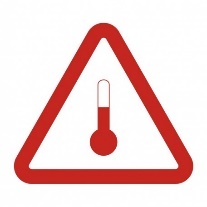 a) substancjami która po wycieku, pod wpływem oddziaływania tlenu atmosferycznego obniża swoją temperaturę poniżej -10°C, b) substancjami przewożonymi w podwyższonej temperaturze, c) ogólny znak ostrzegawczy — ostrzeżenie o niebezpieczeństwie. 264. Zawór wydechowy w masce nadciśnieniowej powinien otwierać się przy nadciśnieniu około: a) 2,9 - 3,9 mbar 		b) 4,2 - 5,8 mbar 		c) 7,0 - 9,0 mbar 265. Ilość wody w jednym odcinku węża W-75 to: a) ok. 88 l, 			b) ok. 60 l, 			c) ok. 80 l. 266. Strefa I charakteryzuje się:a) przekroczonym poziomem NDS, b) osoby w niej działające nie powinny znajdować się w odzieży gazoszczelnej, c) jest strefą, w której odbywa się hospitalizacja poszkodowanych. 267. Wartość ciśnienia roboczego dla pożarniczego węża tłocznego W75 wynosi: a) 1,2 MPa, 			b) 1,8 MPa, 			c) 2,0 MPa, 268. Ile stopni liczą poszczególne korpusy (szeregowców, podoficerów, aspirantów, oficerów) w Państwowej Straży Pożarnej? a) 3, 4, 4, 8 			b) 2, 5, 4, 8 			c) 3, 4, 4, 5 269. Nominalny przepływ wody w wężu W-52 to:a) 100 l/min,b) 200 l/min, c) 400 l/min. 270. Na wycieczce w lesie doszło do ukąszenia przez żmiję jednego z uczestników. Należy natychmiast: a) naciąć nożem ranę i wyssać krew, b) wycisnąć jad razem z krwią, c) założyć opatrunek osłaniający i unieruchomić kończynę, udać się do szpitala z poszkodowanym, d) wszystkie odpowiedzi są poprawne i możliwe do zastosowania, e) prawdziwe są odpowiedzi A i B. 271. Łańcuch tnący typowej piły do drewna składa się z ogniw: a) tnących, łączących, napinających, b) tnących lewych i prawych, prowadzących, łączących, c) tnących, napinających lewych i prawych, łączących. 272. Piły tarczowe do cięcia stali i betonu należą do sprzętu: a) burzącego podręcznego, b) ratowniczego pomocniczego, c) burzącego mechanicznego. 273. Siła podnosząca poduszki podnoszącej zależy od: a) zapasu powietrza w butli, b) ciśnienia powietrza w poduszce, c) ciśnienia zredukowanego. 274. W celu wyboru właściwego ubrania stanowiącego ochronę ratownika kierujący działaniami ratowniczymi przez wpuszczeniem ratowników do strefy zagrożenia winien ustalić: a) kierunek wiatru, b) ukształtowanie terenu, c) rodzaj niebezpiecznej substancji. 275. Papierki wskaźnikowe służą do: a) określenia stopnia palności, b) przybliżonego określenia pH substancji, c) pomiaru objętości substancji.276. Stosowanie dźwiękowego systemu ostrzegawczego, umożliwiającego rozgłaszanie sygnałów ostrzegawczych i komunikatów głosowych jest wymagane w salach widowiskowych i sportowych o liczbie miejsc:a) powyżej 500 b) powyżej 1000 c) powyżej 1500 277. Drogi pożarowe o odpowiednio utwardzonej i wytrzymałej nawierzchni powinny być doprowadzone do obiektów niskich: a) ZL I i ZL II b) ZL IV c) nie wymaga się doprowadzenia dróg pożarowych do obiektów niskich 278. Belka swobodnie podparta obciążona obciążeniem ciągłym pracuje przede wszystkim na: a) ściskanie, 			b) zginanie,			c) skręcanie. 279. Wydajność autopompy w samochodzie GBA 2,5/16 wynosi: a) 25 l/s b) 1600 l/min c) 2500 l/min 280. Zbiorniki gaśnic śniegowych na CO2, powinny być poddane badaniom przez Urząd Dozoru Technicznego: a) co 10 lat b) co 5 lat c) nie ma takiego obowiązku 281. Instalacje gazowe zasilane gazem płynnym mogą być wykonane w budynkach: a) niskich b) średniowysokich c) wysokich 282. Stan utraty świadomości (nieprzytomności) jest: a) stanem przejściowym b) stanem nieodwracalnym c) stanem zagrożenia życia 283. Informacja występująca na gaśnicy lub agregacie gaśniczym, która mówi o formie przechowywania wyrzutnika w oddzielnym zbiorniku to: a) symbol „x” b) symbol „y” c) symbol „z” 284. Cztery gwiazdki na naramienniku bez obwódki oznaczają stopień służbowy w Państwowej Straży Pożarnej: a) porucznik b) kapitan c) starszy kapitan 285. Podaj jaki czas może bezpiecznie pracować ratownik w aparacie powietrznym nadciśnieniowym z butlą o pojemności 6l, w której ciśnienie powietrza wynosi 250 bar, a zużycie powietrza przez ratownika kształtuje się na poziomie ok.100 dm3/min a) ok.15 minut, 		b) ok. 20 minut, 		c) ok.25 minut. 286. W razie zwichnięcia stawu należy: a) nakazać delikatne ruchy czynne, po kilkunastu minutach ból ustąpi. b) nastawić zwichnięcie, podciągając w osi kończyny, staw rozmasować. c) unieruchomić staw w pozycji zastanej. 287. W instalację odgromową podstawową muszą być wyposażone: a) hale o wymiarach przekraczających 15 x 15 m, mające żelbetowe lub stalowe wewnętrzne słupy wsporcze b) budynki występujące w zwartej zabudowie o wysokości powyżej 20m i powierzchni ponad 250 m2 c) budynki przeznaczone dla ludzi o ograniczonej zdolności poruszania się 288. Jaka jest normatywna szerokość poziomych dróg ewakuacyjnych w nowo projektowanych budynkach, jeżeli są one przeznaczone do ewakuacji dla nie więcej niż 20 osób?a) 0,9 m b) 1,2 m c) 1,4 m TEST 27289. Wydajność pistoletu proszkowego w samochodzie GPr - 3000 wynosi: a) 30 kg/s b) 5 kg/s c) 15 kg/s 290. Symbol Z 10 oznacza strefę zagrożenia wybuchem, w której: a) występują pary cieczy o DGW mniejszej niż 10 proc b) mieszanina wybuchowa pyłów występuje często lub długotrwale w normalnych warunkach pracy c) mieszanina wybuchowa gazów par lub mgieł występuje stale lub długotrwale w normalnych warunkach 291. W obowiązujących przepisach techniczno - budowlanych ustanowiono następującą ilość klas odporności pożarowej budynków lub ich części: a) 5 				b) 6 				c) 7 292. Ile stopni liczą poszczególne korpusy (szeregowców, podoficerów, aspirantów, oficerów) w Państwowej Straży Pożarnej? a) 3, 4, 4, 7 		b) 2, 5, 4, 8 		c) 3, 4, 4, 6 293. W skład jednostek organizacyjnych PSP wchodzą: a) zakładowe służby ratowniczeb) jednostki ratowniczo - gaśnicze c) terenowe służby ratownicze 294. Kierowanie działaniem ratowniczym prowadzone jest przez: a) oficera policji, szczególnie, gdy jest kilka podmiotów ratowniczych na miejscu zdarzenia b) sztab, jeśli jest on ujęty w planie ratowniczym c) dowódcę podmiotu ratowniczego, który pierwszy przybył na miejsce zdarzenia 295. Czy do budynku o wysokości 15 m, w którym mieści się dyskoteka na 45 osób wymagane jest wykonanie drogi przeciwpożarowej: a) tak, ale w przypadku gdy budynek wykonany jest z materiałów palnych b) nie c) tak 296. Ile wynosi czas ochronnego działania nadciśnieniowego aparatu powietrznego przy zużyciu 60 l/min (butla 6l, 300 atm): a) 30 min 				b) 53 min 				c) 38 min 297. Nominalna wydajność pianowa wytwornicy WP 4 -75 wynosi: a) 3000 l/min 			b) 30 hl/min 			c) 30 m3/min 298. Budynki wysokościowe to budynki o wysokości: a) powyżej 25 m b) powyżej 55 m c) powyżej 75 m 299. Jaką odporność ogniową muszą spełnia drzwi znajdujące się w ścianie oddzielenia przeciwpożarowego: a) muszą spełniać warunek dymoszczelności b) muszą posiadać odporność ogniową równą odporności ogniowej ściany c) muszą posiadać odporność ogniową równą połowie odporności ogniowej ściany300. Pierwszą pozycją w polskiej literaturze pożarniczej był napisany przez Pawła Prauna i wydany w 1860 roku podręcznik pod tytułem: a) „Ochrona przeciwpożarowa w Polsce” b) „Policja ogniowa u nas i za granicą” c) „Praktyczne wskazówki urządzania straży pożarnej i gaszenia pożarów” 301. Który z wymienionych materiałów nie jest zaliczany do materiałów niebezpiecznych pożarowo? a) materiały mające skłonności do samozapalenia b) ciecz palna o temperaturze zapłonu 56 stopni Celsjusza. c) materiały wybuchowe i pirotechniczne 302. Pożar średni to pożar: a) instalacji technologicznej przy którym podano 17 prądówb) w wyniku, którego spaleniu uległo część obiektu o kubaturze 420 m3 c) w wyniku, którego spaleniu uległ obiekt o powierzchni 380 m2 303. Ciśnienie o wartości 25 atmosfer wyrażone w innych jednostkach pomiarowych to – zaznacz właściwe: a) 0,025 MPa, 			b) 250 m H2O, 		c) 250 kPa. 304. Pomieszczenie, w którym wyznaczono strefę zagrożenia wybuchem oznaczoną symbolem „STREFA Z-2” dotyczy zagrożenia wybuchem: a) gazów b) par cieczyc) pyłów 305. W obiektach produkcyjnych i magazynowych w których wymagana ilość wody do zewnętrznego gaszenia pożaru przekracza 30 decymetrów sześciennych powinny być stosowane hydranty nadziemne o średnicy: a) DN 80 b) DN 100 c) DN 125 306. Droga pożarowa przebiegająca wzdłuż dłuższego boku budynku powinna być oddalona od ściany budynku w odległości: a) 5 - 15 mb) 15 - 20 m c) 20 - 25 m 307. Minimalna szerokość drogi pożarowej na całej długości budynku oraz 10 m przed i za tym budynkiem powinna wynosić: a) 3,5 mb) 4,0 m c) 4,5 m 308. Dźwig przystosowany dla ekip ratowniczych powinien być instalowany w budynkach mających kondygnację użytkową na wysokości powyżej:a) 10 m b) 15 m c) 25 m 309. Czy udzielanie pomocy przedmedycznej należy do obowiązków strażaków ratowników: a) tak b) tak, jeśli posiadają co najmniej średnie wykształcenie medyczne c) nie 310. Urządzenie tryskaczowe to: a) podręczne urządzenie gaśnicze b) pianowe urządzenie gaśnicze c) wodne urządzenie gaśnicze 311. Minimalna wydajność poboru wody mierzona na wylocie prądownicy powinna wynosić dla hydrantu 25: a) 1,0 decymetr sześcienny na sekundę b) 1,5 decymetr sześcienny na sekundę c) 2,5 decymetr sześcienny na sekundę 312. Wydajność autopompy w samochodzie GBA 2,5/16 wynosi: a) 25 l/s b) 1600 l/min c) 2500 l/min 313. Kraty i okiennice, w co najmniej jednym otworze okiennym, powinny otwierać się od wewnątrz: a) mieszkania b) pomieszczenia przeznaczonego dla 5 osób o ograniczonej zdolności poruszania się c) pomieszczenia przeznaczonego do jednoczesnego przebywania 50 osób 314. Zbiorniki magazynowe powinny być napełniane gazem płynnym do: a) 75% ich pojemności b) 85% ich pojemności c) 95% ich pojemności 315. Właściciel lub zarządca obiektu zawierającego strefę pożarową przeznaczoną dla ponad 50 osób, będących jej stałymi użytkownikami, powinien co najmniej raz na 2 lata przeprowadzać praktyczne sprawdzenie organizacji i warunków ewakuacji oraz powiadomić właściwego miejscowo komendanta powiatowego (miejskiego) PSP o terminie przeprowadzenia tych działań nie później niż: a) na 2 dni przed ich przeprowadzeniem b) na 5 dni przed ich przeprowadzeniem c) na tydzień przed ich przeprowadzeniem 316. Stosowanie systemu sygnalizacji pożarowej, obejmującego urządzenia sygnalizacyjno-alarmowe, służące do samoczynnego wykrywania i przekazywania informacji o pożarze, jest wymagane w kinach: a) o liczbie miejsc powyżej 300b) o liczbie miejsc powyżej 600 c) o liczbie miejsc powyżej 900 317. Właściciele, zarządcy lub użytkownicy lasów, których lasy samoistnie lub wspólnie tworzą kompleks leśny o powierzchni ponad 300 ha, są obowiązani uzgodnić projekt planu urządzania lasu, w części dotyczącej ochrony przeciwpożarowej, dla lasów I i II kategorii zagrożenia pożarowego z właściwym miejscowo komendantem Państwowej Straży Pożarnej: a) głównym b) wojewódzkim c) powiatowym (miejskim) 318. Podaj jaki czas może bezpiecznie pracować ratownik w aparacie powietrznym nadciśnieniowym z butlą o pojemności 6l, w której ciśnienie powietrza wynosi 260 bar, a zużycie powietrza przez ratownika kształtuje się na poziomie ok.80 dm3/min a) ok.15 minut, 		b) ok. 20 minut, 		c) ok.25 minut. 319. Gazy gaśnicze stosowane w pożarnictwie jako środki gaśnicze to:a) azot i powietrzeb) tlenek węgla 	c) azot i CO2 320. Informacja występująca na gaśnicy lub agregacie gaśniczym, która mówi o formie przechowywania wyrzutnika w oddzielnym zbiorniku to: a) symbol „x”b) symbol „y” c) symbol „z” 321. Manometr wskazuje:a) ciśnienie po stronie tłocznej oraz podciśnienie po stronie ssawnej motopompy b) ciśnienie po stronie tłocznej motopompy c) wydajność motopompy 322. Które dziecko z MDP pojedzie gratis na obóz wakacyjny?a) baba jaga			b) Lena D.			c) mały Józio